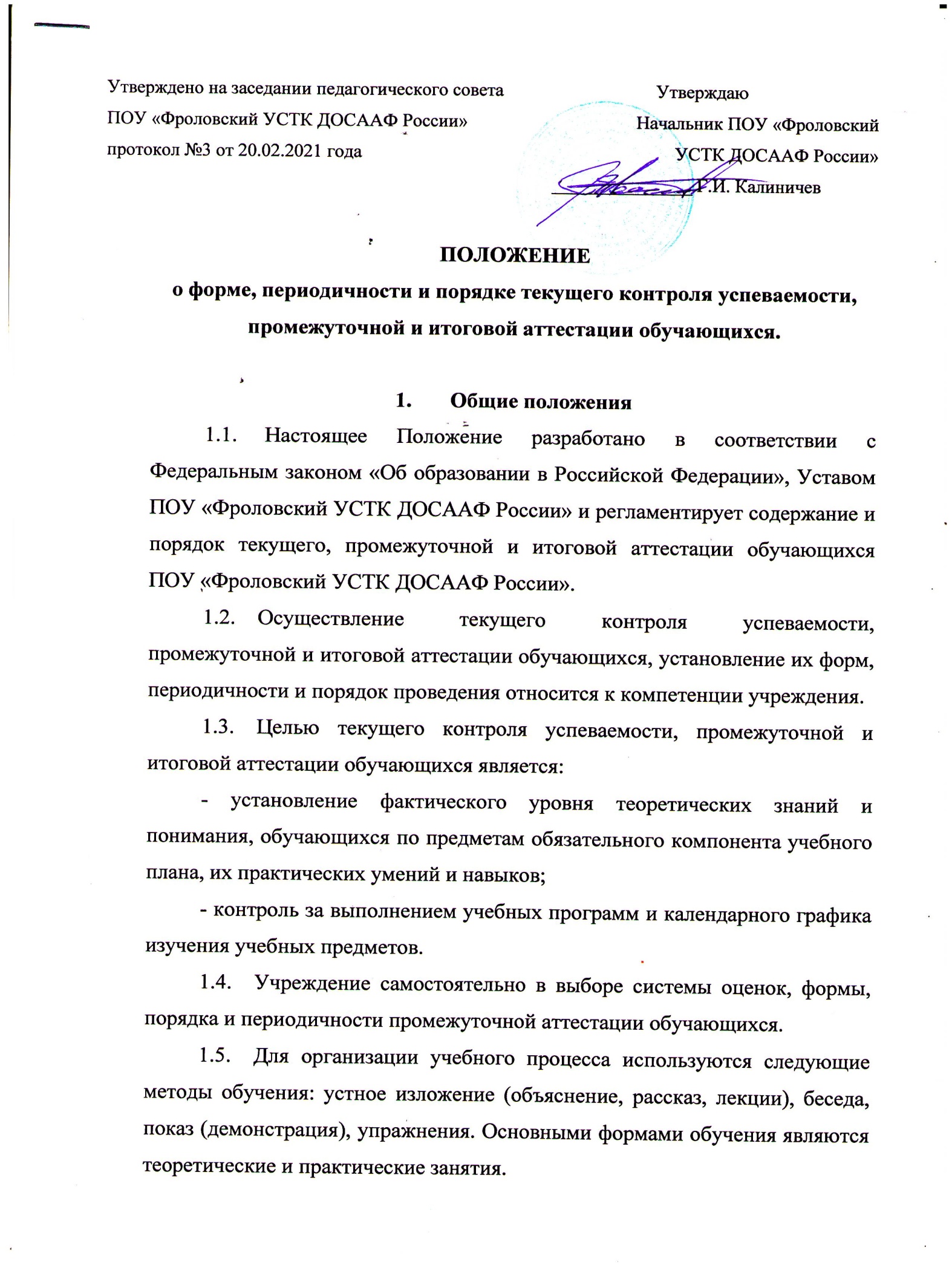 1.6. В Учреждении применяется общепринятая 5-бальная система оценки знаний обучающихся. Максимальный балл – «5», минимальный балл – «2».В основу критериев оценки учебной деятельности обучающихся положены объективность и единый подход. При пятибалльной оценке для всех установлены общедидактические критерии.В конце обучения обучающимся выставляются итоговые оценки по каждому предмету учебного плана.В период обучения в Учреждении для оценки знаний обучающихся в течение периода обучения проводится текущая и промежуточная аттестации. Обучающиеся, освоившие в полном объеме программу подготовки допускаются к итоговой аттестации.Текущая аттестация учащихся включает в себя поурочное и потемное оценивание результатов их обучения. Текущей аттестации подлежать обучающиеся учебной группы. Форму текущей аттестации определяет преподаватель.Учреждение осуществляет индивидуальный учет результатов освоения обучающихся программ обучения, а также хранение данных об этих результатах на бумажных и (или) электронных носителях и обеспечивает родителям (законным представителям) несовершеннолетних обучающихся возможность ознакомления с ходом и содержанием образовательного процесса, а также с оценками успеваемости обучающихся.Промежуточная аттестация обучающихся2.1. Освоение программ обучения, в том числе отдельной части или цикла, программ обучения, сопровождается промежуточной аттестацией обучающихся, проводимой в форме, определенных учебным планом, и в порядке, установленном учреждением.2.2. Промежуточная аттестация состоит из теоретической и практической части.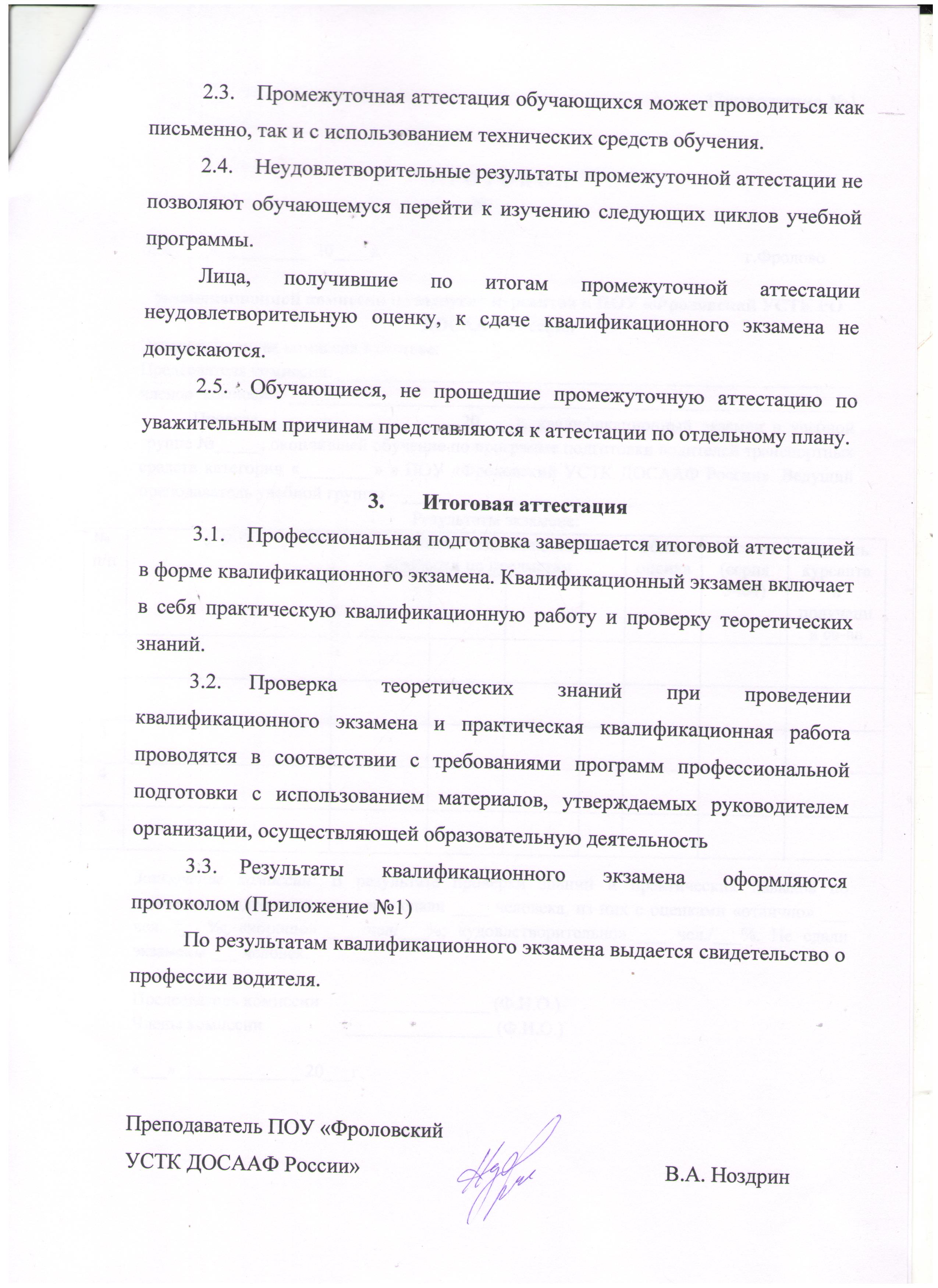 Приложение №1П Р О Т О К О Л№ ____от «____» _________  20____г.                                                                               г.Фроловоэкзаменационной комиссии по выпуску курсантов в ПОУ «Фроловский УСТК РО ДОСААФ России»Экзаменационная комиссия в составе:Председателя комиссии: ________________________________________________________членов  комиссии: _____________________________________________________________	Провела «_____» ____________ 20____г. квалификационный экзамен в учебной группе №_____, окончившей обучение по программе подготовки водителей транспортных средств категории «________» в ПОУ «Фроловский УСТК ДОСААФ России». Ведущий преподаватель учебной группы – _________________________Результаты экзамена:  Заключение комиссии: В результате проверки знаний и практических навыков по предметам подготовки экзамены сдали ____ человека, из них с оценками «отлично» ___ чел. /___%; «хорошо» ___ чел/___%; «удовлетворительно» ___ чел./___%. Не сдали экзамены ___ человек.                    Председатель комиссии     ________________ (Ф.И.О.)                                                              Члены комиссии                  ________________ (Ф.И.О.)«___» _____________ 20___г.№ п/пФ.И.О.Оценки экзаменационной комиссии по предметамОценки экзаменационной комиссии по предметамОценки экзаменационной комиссии по предметамОценки экзаменационной комиссии по предметамОбщая оценка№ св-ва (серия 3404)Роспись курсанта в получении св-ва№ п/пФ.И.О.Общая оценка№ св-ва (серия 3404)Роспись курсанта в получении св-ва12345